BOLLARDS BY THE SCHOOLMany of us are quick to criticise the Highways Department, but in this case, our Local Highways Officer was even quicker in responding.Andy Martin’s campaign for a zebra crossing outside the school continues.  While looking at the possibilities, two TWG members noticed that the bollards were in a terrible state. Several were broken, others had reflectors missing, and all were filthy. They had become a hazard.The situation was reported to Highways on Saturday 8th October by their web-site: https://highwaysreporting.cambridgeshire.gov.uk .  On Monday 10th October, 4 new bollards and new reflectors had been installed.  Two days later, TWG completed the improvement by donning a yellow jacket and washing down the bollards and the old reflectors. [Scrubbing would have been better, but that is for another day.]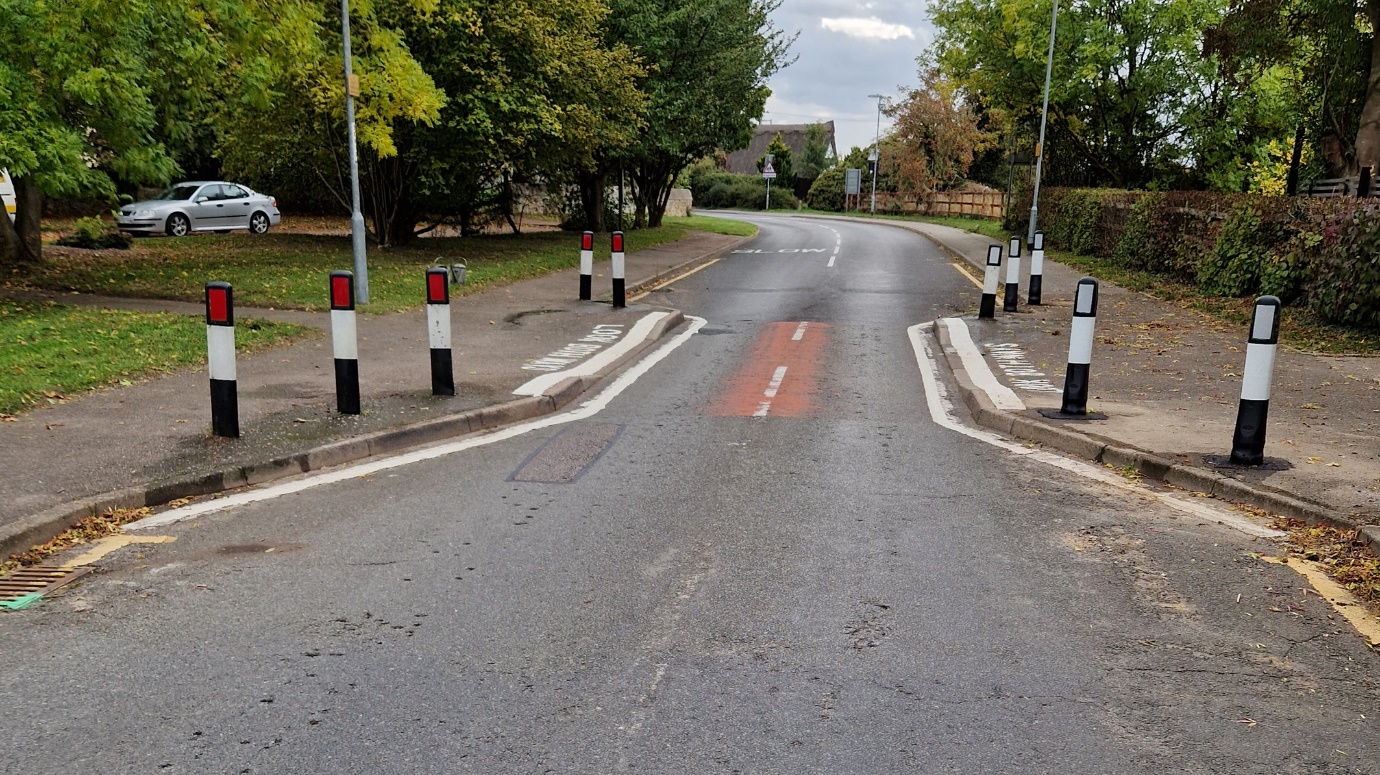 Transformation complete.  But please please remember that this is not an official crossing point for pedestrians.  Children can so easily forget.DLR.  TWG.  12 October 2022.